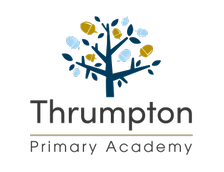 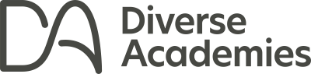 Nomination FormElection of a Parent Academy Committee Member to the joint Academy Committee with Bracken Lane Primary Academy Academy : Thrumpton Primary AcademyNominations open from 10th January 2022 to 24th January 2022Please note if you are an existing parent AC member and your term of office is coming to an end you will need to complete the nomination form if you wish to stand again.Title: (Mr/Mrs/Miss/Ms etc):		Full name of nominee (block capitals):				Address and postcode:Parent of: 			Class: ____________________		I have read the declaration of eligibility and confirm that I am eligible to be an Academy Committee governor.  Signature:			Date: 					In the event of a ballot being needed, please indicate if you wish your address to beshown on the ballot form (mark as appropriate). 		Yes 		NoIf you wish, enter brief personal details of not more than 80 words.  (See covering letter)Please declare any connection you may have with the Local Authority (such as employment or being a County Council member):This form must be returned to the Returning Officer (Clerk to the Academy Committee) either via email to RChambers@diverse-ac.org.uk or via the Academy by no later than 10am on 24th January 2022 I have read the GDPR Guidance and understand that the information I have given will only be used for governance related matters within Diverse Academies and if there is any requirement for my data to be used for another purpose Diverse Academies will seek my permission and confirmation prior to my information being shared or published. I understand and accept that Diverse Academies will retain my information for 3-years from the date of this confirmation, unless I advise otherwise.   http://dalp.org.uk/wp-content/uploads/2018/08/GDPR.pdfI have read the GDPR Guidance and understand that the information I have given will only be used for governance related matters within Diverse Academies and if there is any requirement for my data to be used for another purpose Diverse Academies will seek my permission and confirmation prior to my information being shared or published. I understand and accept that Diverse Academies will retain my information for 3-years from the date of this confirmation, unless I advise otherwise.   http://dalp.org.uk/wp-content/uploads/2018/08/GDPR.pdf